Anexo 13 - FORMULÁRIO DE PRÉ-PROJETO DE PESQUISA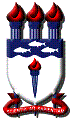 UNIVERSIDADE FEDERAL DE ALAGOASPós-Graduação - DIBICTDiversidade Biológica e Conservação nos TrópicosSeleção - turma___________CPF			           Nome completo, sem abreviações:Do preenchimento completo e correto de todos os campos hachurados dependerá a adequada tramitação de sua solicitação.1 - DADOS PESSOAIS DO CANDIDATO___.___.___-_____.___.___-__PROPOSTA PRELIMINAR DE PLANO DE PESQUISA(Não alterar a formatação - máximo de UMA página A4 (21,0 x 29,7 cm), fonte 10, Arial, espaço simples)Por X na linha de pesquisa do PPG-DiBiCT escolhida:PROPOSTA PRELIMINAR DE PLANO DE PESQUISA(Não alterar a formatação - máximo de UMA página A4 (21,0 x 29,7 cm), fonte 10, Arial, espaço simples)Por X na linha de pesquisa do PPG-DiBiCT escolhida:PROPOSTA PRELIMINAR DE PLANO DE PESQUISA(Não alterar a formatação - máximo de UMA página A4 (21,0 x 29,7 cm), fonte 10, Arial, espaço simples)Por X na linha de pesquisa do PPG-DiBiCT escolhida:PROPOSTA PRELIMINAR DE PLANO DE PESQUISA(Não alterar a formatação - máximo de UMA página A4 (21,0 x 29,7 cm), fonte 10, Arial, espaço simples)Por X na linha de pesquisa do PPG-DiBiCT escolhida:PROPOSTA PRELIMINAR DE PLANO DE PESQUISA(Não alterar a formatação - máximo de UMA página A4 (21,0 x 29,7 cm), fonte 10, Arial, espaço simples)Por X na linha de pesquisa do PPG-DiBiCT escolhida:PROPOSTA PRELIMINAR DE PLANO DE PESQUISA(Não alterar a formatação - máximo de UMA página A4 (21,0 x 29,7 cm), fonte 10, Arial, espaço simples)Por X na linha de pesquisa do PPG-DiBiCT escolhida:PROPOSTA PRELIMINAR DE PLANO DE PESQUISA(Não alterar a formatação - máximo de UMA página A4 (21,0 x 29,7 cm), fonte 10, Arial, espaço simples)Por X na linha de pesquisa do PPG-DiBiCT escolhida:PROPOSTA PRELIMINAR DE PLANO DE PESQUISA(Não alterar a formatação - máximo de UMA página A4 (21,0 x 29,7 cm), fonte 10, Arial, espaço simples)Por X na linha de pesquisa do PPG-DiBiCT escolhida:Diversidade e ecologia de organismos tropicaisDiversidade e ecologia de organismos tropicaisDiversidade e ecologia de organismos tropicaisDiversidade e ecologia de organismos tropicaisConservação e manejo em ecossistemas tropicaisTema e/ou orientador(es) pretendido(s) conforme lista disponível no site:Tema e/ou orientador(es) pretendido(s) conforme lista disponível no site:Tema e/ou orientador(es) pretendido(s) conforme lista disponível no site:Tema e/ou orientador(es) pretendido(s) conforme lista disponível no site:2. TÍTULO2. TÍTULO2. TÍTULO2. TÍTULO2. TÍTULO2. TÍTULO2. TÍTULO2. TÍTULO3. APRESENTAÇÃO DO TEMA E JUSTIFICATIVA (contextualização e identificação do tema/problema a ser tratado)3. APRESENTAÇÃO DO TEMA E JUSTIFICATIVA (contextualização e identificação do tema/problema a ser tratado)3. APRESENTAÇÃO DO TEMA E JUSTIFICATIVA (contextualização e identificação do tema/problema a ser tratado)3. APRESENTAÇÃO DO TEMA E JUSTIFICATIVA (contextualização e identificação do tema/problema a ser tratado)3. APRESENTAÇÃO DO TEMA E JUSTIFICATIVA (contextualização e identificação do tema/problema a ser tratado)3. APRESENTAÇÃO DO TEMA E JUSTIFICATIVA (contextualização e identificação do tema/problema a ser tratado)3. APRESENTAÇÃO DO TEMA E JUSTIFICATIVA (contextualização e identificação do tema/problema a ser tratado)3. APRESENTAÇÃO DO TEMA E JUSTIFICATIVA (contextualização e identificação do tema/problema a ser tratado)4. OBJETIVOS 4. OBJETIVOS 4. OBJETIVOS 4. OBJETIVOS 4. OBJETIVOS 4. OBJETIVOS 4. OBJETIVOS 4. OBJETIVOS 5. MÉTODOS (Procedimentos prováveis a serem adotados no estudo/pesquisa)5. MÉTODOS (Procedimentos prováveis a serem adotados no estudo/pesquisa)5. MÉTODOS (Procedimentos prováveis a serem adotados no estudo/pesquisa)5. MÉTODOS (Procedimentos prováveis a serem adotados no estudo/pesquisa)5. MÉTODOS (Procedimentos prováveis a serem adotados no estudo/pesquisa)5. MÉTODOS (Procedimentos prováveis a serem adotados no estudo/pesquisa)5. MÉTODOS (Procedimentos prováveis a serem adotados no estudo/pesquisa)5. MÉTODOS (Procedimentos prováveis a serem adotados no estudo/pesquisa)